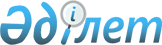 2011 жылға арналған Айыртау ауданында қоғамдық жұмыстарды ұйымдастыру туралы
					
			Күшін жойған
			
			
		
					Солтүстік Қазақстан облысы Айыртау ауданы әкімдігінің 2011 жылғы 28 ақпандағы N 52 қаулысы. Солтүстік Қазақстан облысы Айыртау ауданының Әділет басқармасында 2011 жылғы 25 наурызда N 13-3-129 тіркелді. Күші жойылды - Солтүстік Қазақстан облысы Айыртау ауданы әкімдігінің 2012 жылғы 6 қаңтардағы N 3 Қаулысымен

      Ескерту. Күші жойылды - Солтүстік Қазақстан облысы Айыртау ауданы әкімдігінің 2012.01.06 N 3 Қаулысымен      Қазақстан Республикасының 2001 жылғы 23 қаңтардағы № 148 «Қазақстан Республикасындағы жергілікті мемлекеттік басқару және өзін-өзі басқару туралы» Заңының 31-бабының 1-тармағының 13) тармақшасына, Қазақстан Республикасының 2001 жылғы 23 қаңтардағы № 149 «Халықты жұмыспен қамту туралы» Заңының 7-бабының 5) тармақшасына, 20-бабының 5-тармағына, Қазақстан Республикасы Үкіметінің 2001 жылғы 19 маусымдағы № 836 «Халықты жұмыспен қамту туралы» Қазақстан Республикасының 2001 жылғы 23 қаңтардағы Заңын іске асыру жөніндегі шаралар туралы» қаулысына сәйкес, аудан әкімдігі ҚАУЛЫ ЕТЕДІ:



      1. Қосымшаға сәйкес қоғамдық жұмыстардың көлемдері (мәтін бойынша одан әрі - Тізім) және түрлері, ұйымдардың Тізімі бекітілсін.



      2. «Солтүстік Қазақстан облысы Айыртау ауданының жұмыспен қамту және әлеуметтік бағдарламалар бөлімі» мемлекеттік мекемесі бекітілген Тізімге сәйкес қоғамдық жұмыстарға жұмыссыз азаматтарды жіберуді жүзеге асырсын.



      3. Қоғамдық жұмысшылардың еңбек ақы төлемі Қазақстан Республикасының 2010 жылғы 29 қарашадағы № 357-IV «2011-2013 жылдарға арналған республикалық бюджет туралы» Заңына сәйкес минималды еңбекақы көлемінде белгіленсін.



      4. Қоғамдық жұмыстардың шарттары екі демалыс күнмен (сенбі, жексенбі) ұзақтығы 5 (бес) күн жұмыс аптасы, сегіз сағаттық жұмыс күн, түскі үзіліс 1 (бір) сағат, еңбек жағдайларына байланысты жұмысшы мен жұмыс берушінің арасында құрылған еңбек шарты қарастырған жұмыс уақытын ұйымдастырудың икемді түрі анықталады.



      5. Еңбекті қорғау және қауіпсіздік техникасы бойынша нұсқау, арнайы киіммен, аспаптар мен құралдармен қамтамасыз ету, уақытша еңбекке жарамсыздығы бойынша әлеуметтік жәрдемақыны төлеу, денсаулыққа келтірілген зақымды немесе басқа да зиян келтірулерді төлеу, зейнеткерлік және әлеуметтік төлемдер Қазақстан Республикасының заңнамаларына сәйкес жасалады.



      6. Осы қаулының орындалуын бақылау аудан әкімінің орынбасары Р.Р.Тілеубаеваға жүктелсін.



      7. Осы қаулы алғашқы ресми жарияланған күннен бастап он күнтізбелік күн өткеннен кейін қолданысқа енгізіледі.      Аудан әкімі                                Қ. Тоқтасын

Айыртау ауданы әкімдігінің

2011 жылғы 28 ақпандағы № 52 қаулысымен

бекітілді Ұйымдардың тізімі, қоғамдық жұмыстардың түрлері және жұмыс көлемдері      Ескерту. Тізімге өзгерту енгізілді - Солтүстік Қазақстан облысы Айыртау аудандық әкімдігінің 2011.04.29 N 159 Қаулысымен
					© 2012. Қазақстан Республикасы Әділет министрлігінің «Қазақстан Республикасының Заңнама және құқықтық ақпарат институты» ШЖҚ РМК
				Мекеменің атауыТөленетін қоғамдық жұмыстардың түрлеріҚоғамдық жұмыстардың көлеміҚоғамдық жұмыс мерзімі (айлар)Қоғамдық жұмысшіларсаныҚаржы орыныҚоғамдық жұмыстар

дың төле

мі, теңге«Антонов

ка селолық округі әкімінің аппараты» мемлекет

тік мекемесіЕлді мекендердің аумақтарын аббаттандыру және көгалдандыруда көмек көрсетуКөлемі 4000 шаршы метр алаңды күн сайын тазалау2,83аудан бюджеті134410«Антонов

ка селолық округі әкімінің аппараты» мемлекет

тік мекемесіАғаштарды және тал

шіліктерді кесу, ағартуға көмек40 ағаш әктеу. 25 талшілікті кесу2,82аудан бюджеті89607«Антонов

ка селолық округі әкімінің аппараты» мемлекет

тік мекемесіКөктемгі-

күзгі су тасқынына байланысты жұмыстарды жүргізуге көмекСу ағызу арықта ры мен көпірлерін тазалау - 102,82аудан бюджеті89607«Антонов

ка селолық округі әкімінің аппараты» мемлекет

тік мекемесіХалықтың аз қамтамасыз етілетін жіктеріне және жалғыз тұратын қарттарға, жаңадан келген оралмандарға отын дайындауда, жеткізуге және түсіруге көмек көрсетуОтын дайындау, кесу, жару және үю - 30 куб. метр2,82аудан бюджеті89607«Антонов

ка селолық округі әкімінің аппараты» мемлекет

тік мекемесіҮй шаруашылығы

ның санағына және шаруашылық кітаптарды жасауға көмек көрсету200 үй аралау2,81аудан бюджеті44803«Антонов

ка селолық округі әкімінің аппараты» мемлекет

тік мекемесіҚоқыс жинайтын жерлерді көркейтуге көмекҚоқыс жинайтын жерлердің аумағын тазалау-1000 шаршы метр2,82аудан бюджеті89607«Антонов

ка селолық округі әкімінің аппараты» мемлекет

тік мекемесіӘлеуметтік қызметкерге жалғызбасты, ауыратын қарт азаматтарды күтуге көмек (тамақ, дәрі-дәрмек сатып әкелу,үй ішін жинау, ағарту, еден сырлау, кір жуу, көкөніс отырғызу және жинау, арам шөптен тазарту)6 жалғыз басты азаматтарды күту2,81аудан бюджеті44803«Антонов

ка селолық округі әкімінің аппараты» мемлекет

тік мекемесіСелолық округ әкімі аппаратының әлеуметтік қызметкеріне 18 жасқа дейінгі балалары бар отбасыларға мемлекеттік жәрдемақы тағайындау үшін құжаттарды өңдеуге көмек көрсету18 жасқа дейінгі балалары бар отбасыларға мемлекеттік жәрдемақы тағайындау үшін 175 істі өңдеуге көмек көрсету2,81аудан бюджеті44803«Арықба

лық селолық округі әкімінің аппараты» мемлекет

тік мекемесіЕлді мекендердің аумақтарын аббаттандыру және көгалдандыруда көмек көрсетуКөлемі 4000 шаршы метр алаңды күн сайын тазалау2,810аудан бюджеті448033«Арықба

лық селолық округі әкімінің аппараты» мемлекет

тік мекемесіАғаштарды және тал

шіліктерді кесу, ағартуға көмек40 ағаш әктеу. 25 талшілікті кесу2,83аудан бюджеті134410«Арықба

лық селолық округі әкімінің аппараты» мемлекет

тік мекемесіКөктемгі-

күзгі су тасқынына байланысты жұмыстарды жүргізуге көмекСу ағызу арықтары мен көпірлерін тазалау - 102,83аудан бюджеті134410«Арықба

лық селолық округі әкімінің аппараты» мемлекет

тік мекемесіХалықтың аз қамтамасыз етілетін жіктеріне және жалғыз тұратын қарттарға, жаңадан келген оралмандарға отын дайындауда, жеткізуге және түсіруге көмек көрсетуОтын дайындау, кесу, жару және үю - 30 куб. метр2,83аудан бюджеті134410«Арықба

лық селолық округі әкімінің аппараты» мемлекет

тік мекемесіҮй шаруашылығы

ның санағына және шаруашылық кітаптарды жасауға көмек көрсету200 үй аралау2,83аудан бюджеті134410«Арықба

лық селолық округі әкімінің аппараты» мемлекет

тік мекемесіҚоқыс жинайтын жерлерді көркейтуге көмекҚоқыс жинайтын жерлердің аумағын тазалау 1000 шаршы метр2,83аудан бюджеті134410«Арықба

лық селолық округі әкімінің аппараты» мемлекет

тік мекемесіӘлеуметтік қызметкерге жалғызбасты, ауыратын қарт азаматтарды күтуге көмек (тамақ, дәрі-дәрмек сатып әкелу,үй ішін жинау, ағарту, еден сырлау, кір жуу, көкөніс отырғызу және жинау, арам шөптен тазарту)6 жалғыз басты азаматтарды күту2,82аудан бюджеті89607«Арықба

лық селолық округі әкімінің аппараты» мемлекет

тік мекемесіӘлеуметтік

мәдени мақсатындағы ғимаратта жылыту маусымы кезеңінде пеш жағушыға көмекСелолық мәдениет Үйі ғимаратының алаңы 500 шаршы метр2,83аудан бюджеті134410«Арықба

лық селолық округі әкімінің аппараты» мемлекет

тік мекемесіСелолық округ әкімі аппаратының әлеуметтік қызметкеріне 18 жасқа дейінгі балалары бар отбасыларға мемлекеттік жәрдемақы тағайындау үшін құжаттарды өңдеуге көмек көрсету18 жасқа дейінгі балалары бар отбасыларға мемлекеттік жәрдемақы тағайындау үшін 301 істі өңдеуге көмек көрсету2,82аудан бюджеті89607«Володар селолық округі әкімінің аппараты» мемлекет

тік мекемесіЕлді мекендердің аумақтарын аббаттандыру және көгалдандыруда көмек көрсетуКөлемі 4000 шаршы метр алаңды күнсайын тазалау2,856аудан бюджеті2508982«Володар селолық округі әкімінің аппараты» мемлекет

тік мекемесіАғаштарды және тал

шіліктерді кесу, ағарту ға көмек100 ағаш әктеу.

250 талшілікті кесу2,820аудан бюджеті896065«Володар селолық округі әкімінің аппараты» мемлекет

тік мекемесіКөктемгі-

күзгі су тасқынына байланысты жұмыстарды жүргізуге көмекСу ағызу арықтары мен көпірлерін тазалау - 302,810аудан бюджеті448033«Володар селолық округі әкімінің аппараты» мемлекет

тік мекемесіХалықтың аз қамтамасыз етілетін жіктеріне және жалғыз тұратын қарттарға, жаңадан келген оралмандарға отын дайындауда, жеткізуге және түсіруге көмек көрсетуОтын дайындау, кесу, жару және үю - 100 куб. метр2,87аудан бюджеті313622«Володар селолық округі әкімінің аппараты» мемлекет

тік мекемесіҮй шаруашылығы

ның санағына және шаруашылық кітаптарды жасауға көмек көрсету1500 үй аралау2,87аудан бюджеті313622«Володар селолық округі әкімінің аппараты» мемлекет

тік мекемесіСелолық елді мекендерде қоғамдық тәртіпті қамтамасыз ету үшін құқықтық қорғау органдарына жәрдемдесу жасақтарына қатысуСаумалкөл селосында қоғамдық тәртіпті қамтамасыз етуде көмек көрсету2,810аудан бюджеті448033«Володар селолық округі әкімінің аппараты» мемлекет

тік мекемесіСаябақтар

дың, скверлердің аумағын көркейту және күзетуге көмекСаябақтарды, скверлерді күзетуде көмек көрсету2,810аудан бюджеті448033«Володар селолық округі әкімінің аппараты» мемлекет

тік мекемесіҚоқыс жинайтын жерлерді көркейтуге көмекҚоқыс жинайтын жерлердің аумағын тазалау 1000 шаршы метр2,87аудан бюджеті313622«Володар селолық округі әкімінің аппараты» мемлекет

тік мекемесіӘлеуметтік қызметкерге жалғызбасты, ауыратын қарт азаматтарды күтуге көмек (тамақ, дәрі-дәрмек сатып әкелу,үй ішін жинау, ағарту, еден сырлау, кір жуу, көкөніс отырғызу және жинау, арам шөптен тазарту)6 жалғыз басты азаматтарды күту2,82аудан бюджеті89607«Володар селолық округі әкімінің аппараты» мемлекет

тік мекемесіСелолық округ әкімі аппаратының әлеуметтік қызметкеріне 18 жасқа дейінгі балалары бар отбасыларға мемлекеттік жәрдемақы тағайындау үшін құжаттарды өңдеуге көмек көрсету18 жасқа дейінгі балалары бар отбасыларға мемлекеттік жәрдемақы тағайындау үшін 153 істі өңдеуге көмек көрсету2,82аудан бюджеті89607«Володар селолық округі әкімінің аппараты» мемлекет

тік мекемесіСот атқару

шыларға іс жүргізу бойынша көмек көрсету300-ге дейінгі атқару құжаттарына көмек көрсету2,82аудан бюджеті89607«Гусаков

ка селолық округі әкімінің аппараты» мемлекет

тік мекемесіЕлді мекендердің аумақтарын аббаттандыру және көгалдандыруда көмек көрсетуКөлемі 4000 шаршы метр алаңды күн сайын тазалау2,83аудан бюджеті134410«Гусаков

ка селолық округі әкімінің аппараты» мемлекет

тік мекемесіАғаштарды және тал

шіліктерді кесу, ағарту40 ағаш әктеу.

25 талшілікті кесу2,81аудан бюджеті44803«Гусаков

ка селолық округі әкімінің аппараты» мемлекет

тік мекемесіКөктемгі-

күзгі су тасқынына байланысты жұмыстарды жүргізуСу ағызу арықтары мен көпірлерін тазалау - 102,82аудан бюджеті89607«Гусаков

ка селолық округі әкімінің аппараты» мемлекет

тік мекемесіХалықтың аз қамтамасыз етілетін жіктеріне және жалғыз тұратын қарттарға, жаңадан келген оралмандарға отын дайындауда, жеткізуге және түсіруге көмек көрсетуОтын дайындау, кесу, жару және үю - 30 куб. метр2,81аудан бюджеті44803«Гусаков

ка селолық округі әкімінің аппараты» мемлекет

тік мекемесіҮй шаруашылығы

ның санағына және шаруашылық кітаптарды жасауға көмек көрсету200 үй аралау2,81аудан бюджеті44803«Гусаков

ка селолық округі әкімінің аппараты» мемлекет

тік мекемесіҚоқыс жинайтын жерлерді көркейтуге көмекҚоқыс жинайтын жерлердің аумағын тазалау 1000 шаршы метр2,82аудан бюджеті89607«Гусаков

ка селолық округі әкімінің аппараты» мемлекет

тік мекемесіӘлеуметтік қызметкерге жалғызбасты, ауыратын қарт азаматтарды күтуге көмек (тамақ, дәрідәрмек сатып әкелу,үй ішін жинау, ағарту, еден сырлау, кір жуу, көкөніс отырғызу және жинау, арам шөптен тазарту)6 жалғыз басты азаматтарды күту2,81аудан бюджеті44803«Гусаков

ка селолық округі әкімінің аппараты» мемлекет

тік мекемесіСелолық округ әкімі аппаратының әлеуметтік қызметкеріне 18 жасқа дейінгі балалары бар отбасыларға мемлекеттік жәрдемақы тағайындау үшін құжаттарды өңдеуге көмек көрсету18 жасқа дейінгі балалары бар отбасыларға мемлекеттік жәрдемақы тағайындау үшін 133 істі өңдеуге көмек көрсету2,81аудан бюджеті44803«Елецкий селолық округі әкімінің аппараты» мемлекет

тік мекемесіЕлді мекендердің аумақтарын аббаттандыру және көгалдандыруда көмек көрсетуКөлемі 4000 шаршы метр алаңды күн сайын тазалау2,81аудан бюджеті44803«Елецкий селолық округі әкімінің аппараты» мемлекет

тік мекемесіАғаштарды және тал

шіліктерді кесу, ағарту40 ағаш әктеу. 25 талшілікті кесу2,81аудан бюджеті44803«Елецкий селолық округі әкімінің аппараты» мемлекет

тік мекемесіКөктемгі-

күзгі су тасқынына байланысты жұмыстарды жүргізуСу ағызу арықтары мен көпірлерін тазалау - 102,81аудан бюджеті44803«Елецкий селолық округі әкімінің аппараты» мемлекет

тік мекемесіХалықтың аз қамтамасыз етілетін жіктеріне және жалғыз тұратын қарттарға, жаңадан келген оралмандарға отын дайындауда, жеткізуге және түсіруге көмек көрсетуОтын дайындау, кесу, жару және үю - 30 куб. метр2,81аудан бюджеті44803«Елецкий селолық округі әкімінің аппараты» мемлекет

тік мекемесіҮй шаруашылығы

ның санағына және шаруашылық кітаптарды жасауға көмек көрсету200 үй аралау2,81аудан бюджеті44803«Елецкий селолық округі әкімінің аппараты» мемлекет

тік мекемесіҚоқыс жинайтын жерлерді көркейтуге көмекҚоқыс жинайтын жерлердің аумағын тазалау 1000 шаршы метр2,81аудан бюджеті44803«Елецкий селолық округі әкімінің аппараты» мемлекет

тік мекемесіӘлеуметтік қызметкерге жалғызбасты, ауыратын қарт азаматтарды күтуге көмек (тамақ, дәрідәрмек сатып әкелу,үй ішін жинау, ағарту, еден сырлау, кір жуу, көкөніс отырғызу және жинау, арам шөптен тазарту)6 жалғыз басты азаматтарды күту2,81аудан бюджеті44803«Елецкий селолық округі әкімінің аппараты» мемлекет

тік мекемесіСелолық округ әкімі аппаратының әлеуметтік қызметкеріне 18 жасқа дейінгі балалары бар отбасыларға мемлекеттік жәрдемақы тағайындау үшін құжаттарды өңдеуге көмек көрсету18 жасқа дейінгі балалары бар отбасыларға мемлекеттік жәрдемақы тағайындау үшін 31 істі өңдеуге көмек көрсету2,81аудан бюджеті44803«Жетікөл селолық округі әкімінің аппараты» мемлекет

тік мекемесіЕлді мекендердің аумақтарын аббаттандыру және көгалдандыруда көмек көрсетуКөлемі 4000 шаршы метр алаңды күн сайын тазалау2,84аудан бюджеті179218«Жетікөл селолық округі әкімінің аппараты» мемлекет

тік мекемесіАғаштарды және тал

шіліктерді кесу, ағарту40 ағаш әктеу.25 талшілікті кесу2,81аудан бюджеті44803«Жетікөл селолық округі әкімінің аппараты» мемлекет

тік мекемесіКөктемгі-

күзгі су тасқынына байланысты жұмыстарды жүргізуСу ағызу арықтары мен көпірлерін тазалау - 102,81аудан бюджеті44803«Жетікөл селолық округі әкімінің аппараты» мемлекет

тік мекемесіХалықтың аз қамтамасыз етілетін жіктеріне және жалғыз тұратын қарттарға, жаңадан келген оралмандарға отын дайындауда, жеткізуге және түсіруге көмек көрсетуОтын дайындау, кесу, жару және үю - 30 куб. метр2,82аудан бюджеті89607«Жетікөл селолық округі әкімінің аппараты» мемлекет

тік мекемесіҮй шаруашылығы

ның санағына және шаруашылық кітаптарды жасауға көмек көрсету200 үй аралау2,81аудан бюджеті44803«Жетікөл селолық округі әкімінің аппараты» мемлекет

тік мекемесіҚоқыс жинайтын жерлерді көркейтуге көмекҚоқыс жинайтын жерлердің аумағын тазалау 1000 шаршы метр2,81аудан бюджеті44803«Жетікөл селолық округі әкімінің аппараты» мемлекет

тік мекемесіӘлеуметтік қызметкерге жалғызбасты, ауыратын қарт азаматтарды күтуге көмек (тамақ, дәрі-дәрмек сатып әкелу,үй ішін жинау, ағарту, еден сырлау, кір жуу, көкөніс отырғызу және жинау, арам шөптен тазарту)6 жалғыз басты азаматтарды күту2,81аудан бюджеті44803«Жетікөл селолық округі әкімінің аппараты» мемлекет

тік мекемесіСелолық округ әкімі аппаратының әлеуметтік қызметкеріне 18 жасқа дейінгі балалары бар отбасыларға мемлекеттік жәрдемақы тағайындау үшін құжаттарды өңдеуге көмек көрсету18 жасқа дейінгі балалары бар отбасыларға мемлекеттік жәрдемақы тағайындау үшін 104 істі өңдеуге көмек көрсету2,81аудан бюджеті44803«Имантау селолық округі әкімінің аппараты» мемлекет

тік мекемесіЕлді мекендердің аумақтарын аббаттандыру және көгал

дандыруда көмек көрсетуКөлемі 4000 шаршы метр алаңды күн сайын тазалау2,82аудан бюджеті89607«Имантау селолық округі әкімінің аппараты» мемлекет

тік мекемесіАғаштарды және тал

шіліктерді кесу, ағарту40 ағаш әктеу. 25 талшілікті кесу2,81аудан бюджеті44803«Имантау селолық округі әкімінің аппараты» мемлекет

тік мекемесіКөктемгі-

күзгі су тасқынына байланысты жұмыстарды жүргізуСу ағызу арықтары мен көпірлерін тазалау - 102,82аудан бюджеті89607«Имантау селолық округі әкімінің аппараты» мемлекет

тік мекемесіХалықтың аз қамтамасыз етілетін жіктеріне және жалғыз тұратын қарттарға, жаңадан келген оралмандарға отын дайындауда, жеткізуге және түсіруге көмек көрсетуОтын дайындау, кесу, жару және үю - 30 куб. метр2,82аудан бюджеті89607«Имантау селолық округі әкімінің аппараты» мемлекет

тік мекемесіҮй шаруашылығы

ның санағына және шаруашылық кітаптарды жасауға көмек көрсету200 үй аралау2,81аудан бюджеті44803«Имантау селолық округі әкімінің аппараты» мемлекет

тік мекемесіҚоқыс жинайтын жерлерді көркейтуге көмекҚоқыс жинайтын жерлердің аумағын тазалау 1000 шаршы метр2,82аудан бюджеті89607«Имантау селолық округі әкімінің аппараты» мемлекет

тік мекемесіӘлеуметтік қызметкерге жалғызбасты, ауыратын қарт азаматтарды күтуге көмек (тамақ, дәрі-дәрмек сатып әкелу,үй ішін жинау, ағарту, еден сырлау, кір жуу, көкөніс отырғызу және жинау, арам шөптен тазарту)6 жалғыз басты азаматтарды күту2,81аудан бюджеті44803«Имантау селолық округі әкімінің аппараты» мемлекет

тік мекемесіСелолық округ әкімі аппаратының әлеуметтік қызметкеріне 18 жасқа дейінгі балалары бар отбасыларға мемлекеттік жәрдемақы тағайындау үшін құжаттарды өңдеуге көмек көрсету18 жасқа дейінгі балалары бар отбасыларға мемлекеттік жәрдемақы тағайындау үшін 236 істі өңдеуге көмек көрсету2,81аудан бюджеті44803«Казанка селолық округі әкімінің аппараты» мемлекет

тік мекемесіЕлді мекендердің аумақтарын аббаттандыру және көгалдандыруда көмек көрсетуКөлемі 4000 шаршы метр алаңды күн сайын тазалау2,83аудан бюджеті134410«Казанка селолық округі әкімінің аппараты» мемлекет

тік мекемесіАғаштарды және тал

шіліктерді кесу, ағарту40 ағаш әктеу.25 талшілікті кесу2,82аудан бюджеті89607«Казанка селолық округі әкімінің аппараты» мемлекет

тік мекемесіКөктемгі-

күзгі су тасқынына байланысты жұмыстарды жүргізуСу ағызу арықтары мен көпірлерін тазалау - 102,82аудан бюджеті89607«Казанка селолық округі әкімінің аппараты» мемлекет

тік мекемесіХалықтың аз қамтамасыз етілетін жіктеріне және жалғыз тұратын қарттарға, жаңадан келген оралмандарға отын дайындауда, жеткізуге және түсіруге көмек көрсетуОтын дайындау, кесу, жару және үю - 30 куб. метр2,82аудан бюджеті89607«Казанка селолық округі әкімінің аппараты» мемлекет

тік мекемесіҮй шаруашылығы

ның санағына және шаруашылық кітаптарды жасауға көмек көрсету200 үй аралау2,81аудан бюджеті44803«Казанка селолық округі әкімінің аппараты» мемлекет

тік мекемесіҚоқыс жинайтын жерлерді көркейтуге көмекҚоқыс жинайтын жерлердің аумағын тазалау 1000 шаршы метр2,82аудан бюджеті89607«Казанка селолық округі әкімінің аппараты» мемлекет

тік мекемесіӘлеуметтік қызметкерге жалғызбасты, ауыратын қарт азаматтарды күтуге көмек (тамақ, дәрі-дәрмек сатып әкелу,үй ішін жинау, ағарту, еден сырлау, кір жуу, көкөніс отырғызу және жинау, арам шөптен тазарту)6 жалғыз басты азаматтарды күту2,81аудан бюджеті44803«Казанка селолық округі әкімінің аппараты» мемлекет

тік мекемесіСелолық округ әкімі аппаратының әлеуметтік қызметкеріне 18 жасқа дейінгі балалары бар отбасыларға мемлекеттік жәрдемақы тағайындау үшін құжаттарды өңдеуге көмек көрсету18 жасқа дейінгі балалары бар отбасыларға мемлекеттік жәрдемақы тағайындау үшін 153 істі өңдеуге көмек көрсету2,81аудан бюджеті44803«Қамсақты селолық округі әкімінің аппараты» мемлекет

тік мекемесіЕлді мекендердің аумақтарын аббаттандыру және көгалдандыруда көмек көрсетуКөлемі 4000 шаршы метр алаңды күн сайын тазалау2,83аудан бюджеті134410«Қамсақты селолық округі әкімінің аппараты» мемлекет

тік мекемесіАғаштарды және тал

шіліктерді кесу, ағарту40 ағаш әктеу.25 талшілікті кесу2,82аудан бюджеті89594«Қамсақты селолық округі әкімінің аппараты» мемлекет

тік мекемесіКөктемгі-

күзгі су тасқынына байланысты жұмыстарды жүргізуСу ағызу арықтары мен көпірлерін тазалау - 102,82аудан бюджеті89607«Қамсақты селолық округі әкімінің аппараты» мемлекет

тік мекемесіХалықтың аз қамтамасыз етілетін жіктеріне және жалғыз тұратын қарттарға, жаңадан келген оралмандарға отын дайындауда, жеткізуге және түсіруге көмек көрсетуОтын дайындау, кесу, жару және үю - 30 куб. метр2,82аудан бюджеті89607«Қамсақты селолық округі әкімінің аппараты» мемлекет

тік мекемесіҮй шаруашылығы

ның санағына және шаруашылық кітаптарды жасауға көмек көрсету200 үй аралау2,81аудан бюджеті44803«Қамсақты селолық округі әкімінің аппараты» мемлекет

тік мекемесіҚоқыс жинайтын жерлерді көркейтуге көмекҚоқыс жинайтын жерлердің аумағын тазалау 1000 шаршы метр2,82аудан бюджеті89607«Қамсақты селолық округі әкімінің аппараты» мемлекет

тік мекемесіӘлеуметтік қызметкерге жалғызбасты, ауыратын қарт азаматтарды күтуге көмек (тамақ, дәрі-дәрмек сатып әкелу,үй ішін жинау, ағарту, еден сырлау, кір жуу, көкөніс отырғызу және жинау, арам шөптен тазарту)6 жалғыз басты азаматтарды күту2,81аудан бюджеті44803«Қамсақты селолық округі әкімінің аппараты» мемлекет

тік мекемесіСелолық округ әкімі аппаратының әлеуметтік қызметкеріне 18 жасқа дейінгі балалары бар отбасыларға мемлекеттік жәрдемақы тағайындау үшін құжаттарды өңдеуге көмек көрсету18 жасқа дейінгі балалары бар отбасыларға мемлекеттік жәрдемақы тағайындау үшін 395 істі өңдеуге көмек көрсету2,81аудан бюджеті44803«Қаратал селолық округі әкімінің аппараты» мемлекет

тік мекемесіЕлді мекендердің аумақтарын аббаттандыру және көгалдандыруда көмек көрсетуКөлемі 4000 шаршы метр алаңды күн сайын тазалау2,83аудан бюджеті134410«Қаратал селолық округі әкімінің аппараты» мемлекет

тік мекемесіАғаштарды және тал

шіліктерді кесу, ағарту40 ағаш әктеу.25 талшілікті кесу2,82аудан бюджеті89607«Қаратал селолық округі әкімінің аппараты» мемлекет

тік мекемесіКөктемгі-

күзгі су тасқынына байланысты жұмыстарды жүргізуСу ағызу арықтары мен көпірлерін тазалау - 102,82аудан бюджеті89607«Қаратал селолық округі әкімінің аппараты» мемлекет

тік мекемесіХалықтың аз қамтамасыз етілетін жіктеріне және жалғыз тұратын қарттарға, жаңадан келген оралмандарға отын дайындауда, жеткізуге және түсіруге көмек көрсетуОтын дайындау, кесу, жару және үю - 30 куб. метр2,82аудан бюджеті89607«Қаратал селолық округі әкімінің аппараты» мемлекет

тік мекемесіҮй шаруашылығы

ның санағына және шаруашылық кітаптарды жасауға көмек көрсету200 үй аралау2,81аудан бюджеті44803«Қаратал селолық округі әкімінің аппараты» мемлекет

тік мекемесіҚоқыс жинайтын жерлерді көркейтуге көмекқоқыс жинайтын жерлердің аумағын тазалау 1000 шаршы метр2,82аудан бюджеті89607«Қаратал селолық округі әкімінің аппараты» мемлекет

тік мекемесіӘлеуметтік қызметкерге жалғызбасты, ауыратын қарт азаматтарды күтуге көмек (тамақ, дәрі-дәрмек сатып әкелу,үй ішін жинау, ағарту, еден сырлау, кір жуу, көкөніс отырғызу және жинау, арам шөптен тазарту)6 жалғыз басты азаматтарды күту2,81аудан бюджеті44803«Қаратал селолық округі әкімінің аппараты» мемлекет

тік мекемесіСелолық округ әкімі аппаратының әлеуметтік қызметкеріне 18 жасқа дейінгі балалары бар отбасыларға мемлекеттік жәрдемақы тағайындау үшін құжаттарды өңдеуге көмек көрсету18 жасқа дейінгі балалары бар отбасыларға мемлекеттік жәрдемақы тағайындау үшін 152 істі өңдеуге көмек көрсету2,81аудан бюджеті44803«Констан

тиновка селолық округі әкімінің аппараты» мемлекет

тік мекемесіЕлді мекендердің аумақтарын аббаттандыру және көгалдандыруда көмек көрсетуКөлемі 4000 шаршы метр алаңды күн сайын тазалау2,83аудан бюджеті134410«Констан

тиновка селолық округі әкімінің аппараты» мемлекет

тік мекемесіАғаштарды және тал

шіліктерді кесу, ағарту40 ағаш әктеу.25 талшілікті кесу2,82аудан бюджеті89607«Констан

тиновка селолық округі әкімінің аппараты» мемлекет

тік мекемесіКөктемгі-

күзгі су тасқынына байланысты жұмыстарды жүргізуСу ағызу арықтары мен көпірлерін тазалау - 102,82аудан бюджеті89607«Констан

тиновка селолық округі әкімінің аппараты» мемлекет

тік мекемесіХалықтың аз қамтамасыз етілетін жіктеріне және жалғыз тұратын қарттарға, жаңадан келген оралмандарға отын дайындауда, жеткізуге және түсіруге көмек көрсетуОтын дайындау, кесу, жару және үю - 30 куб. метр2,82аудан бюджеті89607«Констан

тиновка селолық округі әкімінің аппараты» мемлекет

тік мекемесіҮй шаруашылығы

ның санағына және шаруашылық кітаптарды жасауға көмек көрсету200 үй аралау2,81аудан бюджеті44803«Констан

тиновка селолық округі әкімінің аппараты» мемлекет

тік мекемесіҚоқыс жинайтын жерлерді көркейтуге көмекҚоқыс жинайтын жерлердің аумағын тазалау 1000 шаршы метр2,82аудан бюджеті89607«Констан

тиновка селолық округі әкімінің аппараты» мемлекет

тік мекемесіӘлеуметтік қызметкерге жалғызбасты, ауыратын қарт азаматтарды күтуге көмек (тамақ, дәрі-дәрмек сатып әкелу,үй ішін жинау, ағарту, еден сырлау, кір жуу, көкөніс отырғызу және жинау, арам шөптен тазарту)6 жалғыз басты азаматтарды күту2,81аудан бюджеті44803«Констан

тиновка селолық округі әкімінің аппараты» мемлекет

тік мекемесіСелолық округ әкімі аппаратының әлеуметтік қызметкеріне 18 жасқа дейінгі балалары бар отбасыларға мемлекеттік жәрдемақы тағайындау үшін құжаттарды өңдеуге көмек көрсету18 жасқа дейінгі балалары бар отбасыларға мемлекеттік жәрдемақы тағайындау үшін 92 істі өңдеуге көмек көрсету2,81аудан бюджеті44803«Лобанов селолық округі әкімінің аппараты» мемлекет

тік мекемесіЕлді мекендердің аумақтарын аббаттандыру және көгалдандыруда көмек көрсетуКөлемі 4000 шаршы метр алаңды күн сайын тазалау2,83аудан бюджеті134410«Лобанов селолық округі әкімінің аппараты» мемлекет

тік мекемесіАғаштарды және тал

шіліктерді кесу, ағарту40 ағаш әктеу.25 талшілікті кесу2,82аудан бюджеті89607«Лобанов селолық округі әкімінің аппараты» мемлекет

тік мекемесіКөктемгі-

күзгі су тасқынына байланысты жұмыстарды жүргізуСу ағызу арықтары мен көпірлерін тазалау - 102,82аудан бюджеті89607«Лобанов селолық округі әкімінің аппараты» мемлекет

тік мекемесіХалықтың аз қамтамасыз етілетін жіктеріне және жалғыз тұратын қарттарға, жаңадан келген оралмандарға отын дайындауда, жеткізуге және түсіруге көмек көрсетуОтын дайындау, кесу, жару және үю - 30 куб. метр2,82аудан бюджеті89607«Лобанов селолық округі әкімінің аппараты» мемлекет

тік мекемесіҮй шаруашылығы

ның санағына және шаруашылық кітаптарды жасауға көмек көрсету200 үй аралау2,81аудан бюджеті44803«Лобанов селолық округі әкімінің аппараты» мемлекет

тік мекемесіҚоқыс жинайтын жерлерді көркейтуҚоқыс жинайтын жерлердің аумағын тазалау 1000 шаршы метр2,82аудан бюджеті89607«Лобанов селолық округі әкімінің аппараты» мемлекет

тік мекемесіӘлеуметтік қызметкерге жалғызбасты, ауыратын қарт азаматтарды күтуге көмек (тамақ, дәрі-дәрмек сатып әкелу,үй ішін жинау, ағарту, еден сырлау, кір жуу, көкөніс отырғызу және жинау, арам шөптен тазарту)6 жалғыз басты азаматтарды күту2,81аудан бюджеті44803«Лобанов селолық округі әкімінің аппараты» мемлекет

тік мекемесіСелолық округ әкімі аппаратының әлеуметтік қызметкеріне 18 жасқа дейінгі балалары бар отбасыларға мемлекеттік жәрдемақы тағайындау үшін құжаттарды өңдеуге көмек көрсету18 жасқа дейінгі балалары бар отбасыларға мемлекеттік жәрдемақы тағайындау үшін 244 істі өңдеуге көмек көрсету2,81аудан бюджеті44803«Сырымбет селолық округі әкімінің аппараты» мемлекет

тік мекемесіЕлді мекендердің аумақтарын аббаттандыру және көгалдандыруда көмек көрсетуКөлемі 4000 шаршы метр алаңды күн сайын тазалау2,83аудан бюджеті134410«Сырымбет селолық округі әкімінің аппараты» мемлекет

тік мекемесіАғаштарды және тал

шіліктерді кесу, ағарту40 ағаш әктеу.25 талшілікті кесу2,82аудан бюджеті89607«Сырымбет селолық округі әкімінің аппараты» мемлекет

тік мекемесіКөктемгі-

күзгі су тасқынына байланысты жұмыстарды жүргізуСу ағызу арықтары мен көпірлерін тазалау - 102,82аудан бюджеті89607«Сырымбет селолық округі әкімінің аппараты» мемлекет

тік мекемесіХалықтың аз қамтамасыз етілетін жіктеріне және жалғыз тұратын қарттарға, жаңадан келген оралмандарға отын дайындауда, жеткізуге және түсіруге көмек көрсетуОтын дайындау, кесу, жару және үю - 30 куб. метр2,82аудан бюджеті89607«Сырымбет селолық округі әкімінің аппараты» мемлекет

тік мекемесіҮй шаруашылығы

ның санағына және шаруашылық кітаптарды жасауға көмек көрсету200 үй аралау2,81аудан бюджеті44803«Сырымбет селолық округі әкімінің аппараты» мемлекет

тік мекемесіҚоқыс жинайтын жерлерді көркейтуге көмекҚоқыс жинайтын жерлердің аумағын тазалау 1000 шаршы метр2,82аудан бюджеті89607«Сырымбет селолық округі әкімінің аппараты» мемлекет

тік мекемесіӘлеуметтік қызметкерге жалғызбасты, ауыратын қарт азаматтарды күтуге көмек (тамақ, дәрі-дәрмек сатып әкелу,үй ішін жинау, ағарту, еден сырлау, кір жуу, көкөніс отырғызу және жинау, арам шөптен тазарту)6 жалғыз басты азаматтарды күту2,81аудан бюджеті44803«Сырымбет селолық округі әкімінің аппараты» мемлекет

тік мекемесіСелолық округ әкімі аппаратының әлеуметтік қызметкеріне 18 жасқа дейінгі балалары бар отбасыларға мемлекеттік жәрдемақы тағайындау үшін құжаттарды өңдеуге көмек көрсету18 жасқа дейінгі балалары бар отбасыларға мемлекеттік жәрдемақы тағайындау үшін 295 істі өңдеуге көмек көрсету2,81аудан бюджеті44803«Нижне-

бурлук селолық округі әкімінің аппараты» мемлекет

тік мекемесіЕлді мекендердің аумақтарын аббаттандыру және көгалдандыруда көмек көрсетуКөлемі 4000 шаршы метр алаңды күн сайын тазалау2,81аудан бюджеті44803«Нижне-

бурлук селолық округі әкімінің аппараты» мемлекет

тік мекемесіАғаштарды және тал

шіліктерді кесу, ағарту40 ағаш әктеу. 25 талшілікті кесу2,81аудан бюджеті44803«Нижне-

бурлук селолық округі әкімінің аппараты» мемлекет

тік мекемесіКөктемгі-

күзгі су тасқынына байланысты жұмыстарды жүргізуСу ағызу арықтары мен көпірлерін тазалау - 102,81аудан бюджеті44803«Нижне-

бурлук селолық округі әкімінің аппараты» мемлекет

тік мекемесіХалықтың аз қамтамасыз етілетін жіктеріне және жалғыз тұратын қарттарға, жаңадан келген оралмандарға отын дайындауда, жеткізуге және түсіруге көмек көрсетуОтын дайындау, кесу, жару және үю - 30 куб. метр2,81аудан бюджеті44803«Нижне-

бурлук селолық округі әкімінің аппараты» мемлекет

тік мекемесіҮй шаруашылығы

ның санағына және шаруашылық кітаптарды жасауға көмек көрсету200 үй аралау2,81аудан бюджеті44803«Нижне-

бурлук селолық округі әкімінің аппараты» мемлекет

тік мекемесіҚоқыс жинайтын жерлерді көркейтуқоқыс жинайтын жерлердің аумағын тазалау 1000 шаршы метр2,81аудан бюджеті44803«Нижне-

бурлук селолық округі әкімінің аппараты» мемлекет

тік мекемесіӘлеуметтік қызметкерге жалғызбасты, ауыратын қарт азаматтарды күтуге көмек (тамақ, дәрідәрмек сатып әкелу,үй ішін жинау, ағарту, еден сырлау, кір жуу, көкөніс отырғызу және жинау, арам шөптен тазарту)6 жалғыз басты азаматтарды күту2,81аудан бюджеті44803«Нижне-

бурлук селолық округі әкімінің аппараты» мемлекет

тік мекемесіСелолық округ әкімі аппаратының әлеуметтік қызметкеріне 18 жасқа дейінгі балалары бар отбасыларға мемлекеттік жәрдемақы тағайындау үшін құжаттарды өңдеуге көмек көрсету18 жасқа дейінгі балалары бар отбасыларға мемлекеттік жәрдемақы тағайындау үшін 29 істі өңдеуге көмек көрсету2,81аудан бюджеті44803«Украин селолық округі әкімінің аппараты» мемлекет

тік мекемесіЕлді мекендердің аумақтарын аббаттандыру және көгал

дандыруда көмек көрсетуКөлемі 4000 шаршы метр алаңды күн сайын тазалау2,82аудан бюджеті89607«Украин селолық округі әкімінің аппараты» мемлекет

тік мекемесіАғаштарды және тал

шіліктерді кесу, ағарту40 ағаш әктеу. 25 талшілікті кесу2,81аудан бюджеті44803«Украин селолық округі әкімінің аппараты» мемлекет

тік мекемесіКөктемгі-

күзгі су тасқынына байланысты жұмыстарды жүргізуСу ағызу арықтары мен көпірлерін тазалау - 102,82аудан бюджеті89607«Украин селолық округі әкімінің аппараты» мемлекет

тік мекемесіХалықтың аз қамтамасыз етілетін жіктеріне және жалғыз тұратын қарттарға, жаңадан келген оралмандарға отын дайындауда, жеткізуге және түсіруге көмек көрсетуОтын дайындау, кесу, жару және үю-30 куб. метр2,82аудан бюджеті89607«Украин селолық округі әкімінің аппараты» мемлекет

тік мекемесіҮй шаруашылығы

ның санағына және шаруашылық кітаптарды жасауға көмек көрсету200 үй аралау2,81аудан бюджеті44803«Украин селолық округі әкімінің аппараты» мемлекет

тік мекемесіҚоқыс жинайтын жерлерді көркейтуге көмекҚоқыс жинайтын жерлердің аумағын тазалау 1000 шаршы метр2,82аудан бюджеті89607«Украин селолық округі әкімінің аппараты» мемлекет

тік мекемесіӘлеуметтік қызметкерге жалғызбасты, ауыратын қарт азаматтарды күтуге көмек (тамақ, дәрі-дәрмек сатып әкелу,үй ішін жинау, ағарту, еден сырлау, кір жуу, көкөніс отырғызу және жинау, арам шөптен тазарту)6 жалғыз басты азаматтарды күту2,81аудан бюджеті44803«Украин селолық округі әкімінің аппараты» мемлекет

тік мекемесіӘлеуметтік

мәдени белгіленген жылыту маусымы кезеңінде пеш жағушыға көмекСелолық мәдениет Үйінің ғимараты 500 шаршы метр2,83аудан бюджеті134410«Украин селолық округі әкімінің аппараты» мемлекет

тік мекемесіСелолық округ әкімі аппаратының әлеуметтік қызметкеріне 18 жасқа дейінгі балалары бар отбасыларға мемлекеттік жәрдемақы тағайындау үшін құжаттарды өңдеуге көмек көрсету18 жасқа дейінгі балалары бар отбасыларға мемлекеттік жәрдемақы тағайындау үшін 160 істі өңдеуге көмек көрсету2,81аудан бюджеті44803